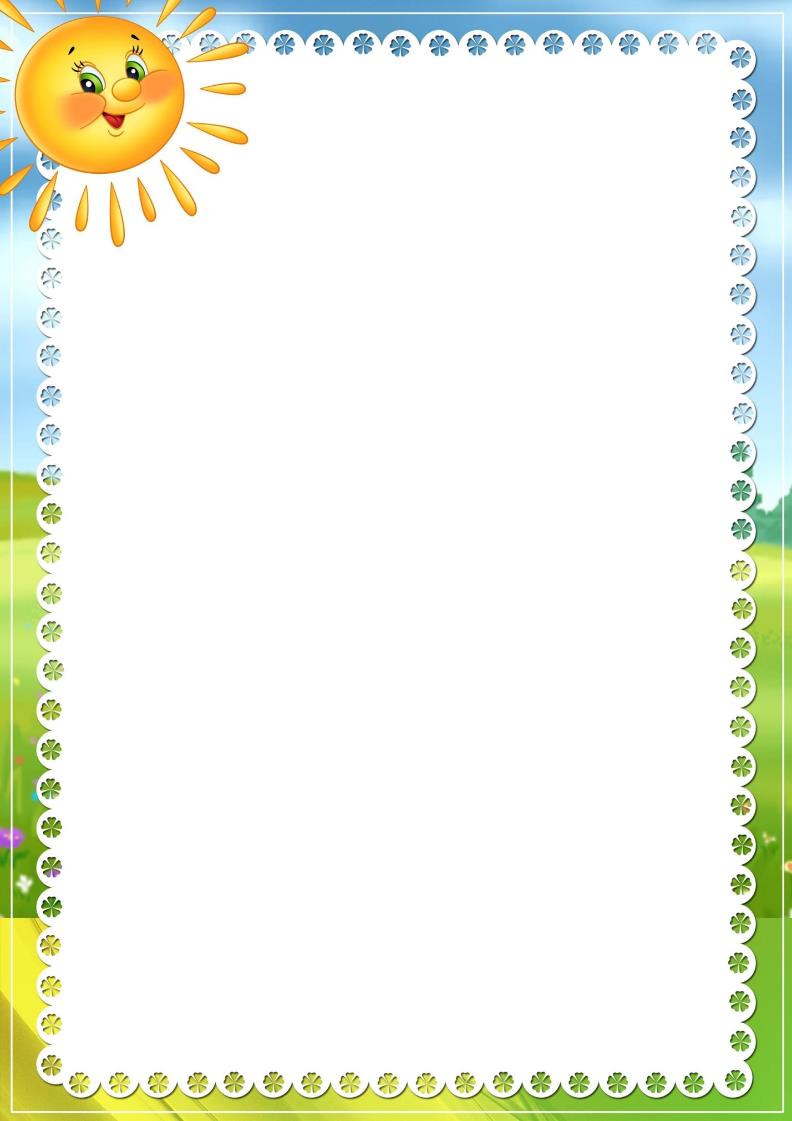 Муниципальное бюджетное  дошкольное образовательное учреждениеДетский сад №8 «Звёздочка»\»Консультация для родителей«Почему ребенку нужно посещать детский сад?»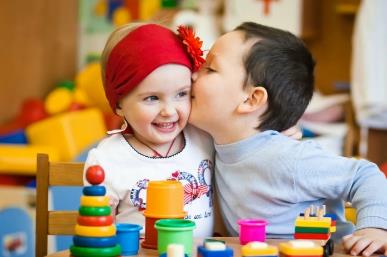                                                                      Подготовил:                                                                           воспитатель                                                                     Пархомова                                                                    Надежда                                                                          Анатольевнаст. Егорлыкская2023 год«Ходить или нет в детский сад?»- во многих семьях этот вопрос решается далеко неоднозначно. Главный (а, зачастую, и единственный) аргумент выбора родителей домашнего воспитания малыша - это боязнь частых простуд и заражение детскими болезнями.Безусловно, некоторые преимущества пребывания ребенка в домашних условиях есть. Но наряду с плюсами, есть и ряд недостатков такого воспитания, связанных, в первую очередь, с отсутствием необходимого общения.Всю свою жизнь человек живет и работает в социуме, и от того, как сложатся его взаимоотношения с обществом, зависит его успех и самооценка. Замкнутому человеку сложнее достичь результатов в работе и личной жизни, тогда как коммуникабельный человек, бесспорно, легче двигается по жизни. Первые навыки общения малыша со сверстниками в детском саду закладывают основы диалога, обмена мнениями, уроков компромисса и взаимопонимания. К тому же, на первых этапах жизни человека процесс адаптации в коллективе происходит более естественным образом.Детсад – это незаменимая ступень в развитии малыша, которая повлияет на всю его дальнейшую жизнь. Одна из главных задач, возложенных на дошкольное образовательное учреждение – социализация личности. Именно в саду малыш начинает применять свои коммуникативные навыки, учится общаться с другими детьми, контактировать, узнает много нового, адаптируется к обществу, учится выражать свои мысли и не стесняться их высказывать на людях.Он учится понимать, что не все на свете должно доставаться только ему. Это тяжело, но необходимо. Он учится тому, что для того, чтобы добиться чегото (взять понравившуюся игрушку, одержать победу в игре, первым разгадать загадку), нужно прикладывать усилия, стараться. Посещение детского сада ребенку дает возможность общения со сверстниками, включенность в группу, реализацию потребности в общении не только с другими детьми, но и с взрослыми. До начала школьного возраста родители, конечно, остаются единственными по-настоящему авторитетными взрослыми в жизни ребенка. Но опыт общения с воспитателями и специалистами в детском саду помогает ребенку в дальнейшем избежать трудностей в установлении отношений со школьными учителями. Вторая важнейшая задача, успешно реализуемая в дошкольных образовательных учреждениях – режим дня. Именно в соблюдении режима дня и состоит польза детского сада, поскольку приучает к основам здорового образа жизни – своевременному питанию, сну, прогулкам на свежем воздухе. В условиях нахождения ребёнка дома зачастую наблюдается нежелание следовать режиму дня, поскольку сердобольные мамы и бабушки часто позволяют ребенку лениться и уклоняться от обязательных процедур умывания, одевания, завтрака и т.п. Конечно, проблему простуд в детских садах невозможно игнорировать, но отсутствие закалки и иммунитета организма точно так же пагубны для ребенка, воспитывающегося в домашних условиях, где гиперзаботливые родители и бабушки кутают малыша и реже выводят на улицу в прохладную и слегка ветреную погоду. И, наконец, возможности для интеллектуального, физического и творческого развития ребенка. Развитие речи, пение, танцы, рисование, лепка, конструирование, народные промыслы, едва ли возможны в условиях одной квартиры. К тому же, профессиональные специалисты помогут малышу проявить себя в каком-либо виде искусства и открыть новые способности. И если ребенок дома не получает возможности полноценного развития, а целые дни проводит исключительно перед экраном телевизора, то в детском саду он, конечно, получит несравненно больше. Дошкольное образование является первой ступенью основного общего образования, занятия проводятся четко по расписанию, в соответствии с задачами Федеральной Основной Образовательной Программы . Благодаря этому ребенок получает разностороннее развитие, необходимое для подготовки к учебе.Отводить ребёнка в сад нужно ежедневно, не допуская пропусков без уважительных причин. Помимо всестороннего развития это приучает к дисциплине и вырабатывает чувство ответственности. Детский сад для многих (особенно работающих) родителей является единственным разрешением проблемы воспитания ребенка, однако это не столько вынужденное, сколько взвешенное и хорошо обдуманное решение, несомненно, дающее свои плоды. Подробнее узнать о жизни детского сада, реализуемых образовательных программах, мероприятиях, праздниках, познакомиться с консультациями педагогов, и другой информацией Вы можете в соцсетях: https://t.me/zvezdo4ka_8, https://vk.com/8zvezda  